LABORATORIUM PERANCANGAN TEKNIK DAN TRIBOLOGIKONTAK LAYANANJurusan	: 	Teknik MesinKampus	: 	Jl. Prof. Soedarto, SH		Tembalang, SemarangTelp	:	(024) 7460059 ext. 111Fax	:	(024) 7460059 ext. 102Cp	:	Nur Hidayah HP.  087832926111Email	:	j.jamari@gmail.comTENAGA AHLIKetua 	: 	Dr. Jamari, STSekretaris	:  	Ir. Sudargana, MTAnggota	: 	Ir. Sugiyanto, DEA		Dr. Rifky Ismail, ST, MT		Dr. M. Tauviqirrahman, ST, MTAdm.	: 	Siti Nur HidayahTeknisi	: 	Eko Saputra, STJASA ANALISISJasa Pelatihan (in house - on site)Pelatihan software AutoCAD, AMD,  Solidwork, ANSYS, dan ABAQUS.Pelatihan CFD : FLUENT dan CFXPelatihan pencetakan BatakoPelatihan pembuatan dinding knock-downJasa AnalisisAnalisis reliabilitas sistemAnalisis kegagalan strukturAnalisis kontak - tribologyAnalisis running-in pada systemAnalisis remaining life assessmentManajemen PerawatanJasa PerancanganRumah sistem knock-downBatako cerdas UNDIPMesin/ teknologi tepat gunaPerpipaan dan bejana tekanALUR PROSES PELAYANANPihak yang membutuhkan pelayanan jasa dari Lab EDT dapat menghubungi Email: j.jamari@gmail.comINSTRUMEN PENDUKUNGTARIF JASA ANALISIS Tarif jasa analisis hubungi kontak layanan.FOTO PENDUKUNG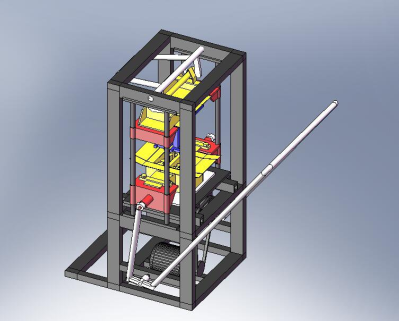 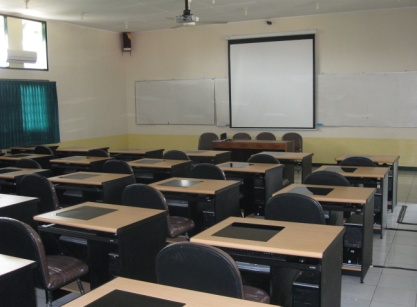 NO.NAMA ALATJUMLAH1Mesin Uji Tribometer – pin on disc 12Mesin uji kekerasan portable13Mesin uji kualitas oli 14Mesin peraga engine sepeda motor 4 tak25Supercomputer berprosessor quad core (RAM 8 GB)26Komputer dual core untuk pelatihan377Mesin pencetak batako cerdas18Koleksi Pusataka Jurnal Internasional 30